Pos. 1.00 DehnfugenprofilePos. 1.01 Dehnfugenprofil Spezial für hohe Belastungen und breite FugenBewegungsfugenprofil Alu liefern und hinsichtlich Gesamthöhe passend zum o.a. Bodenbelag fachgerecht einbauen. Anforderungen bzw. Gleichwertigkeitskriterien an den Dehnkörper optisch: silikonfrei, jede RAL-Farbe je nach Belag wählbar, Oberfläche transparent polymervergütet Anforderungen bzw. Gleichwertigkeitskriterien an das Profil bzw. den Dehnkörper technisch: Druckfestigkeit Profil > 5000 N, Zugfestigkeit Dehnkörper >= 20 kg bei 5,5 mm Dehnung, Stauchung Dehnkörper >= 3,5 mm bei 60 kg Leitprodukt: PRO-FIL DFP Spezial Oder gleichwertig: ………………….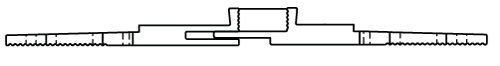 ………..  lfm					EP:         ………… GP:  …………………..